Expérience d’oxydoréduction : Quand le nitrate d’argent rencontre le cuivre (niveau macroscopique)Expérience d’oxydoréduction : Quand le nitrate d’argent rencontre le cuivre (niveau macroscopique)Expérience d’oxydoréduction : Quand le nitrate d’argent rencontre le cuivre (niveau macroscopique)Chimie Oxydoréduction - Couple oxydant réducteur Public : Secondaire et SupérieurDurée : 1 min 47 sMATÉRIELUne boîte de PetriUn fil de cuivreUne solution de nitrate d’argent 0,1 MMATÉRIELUne boîte de PetriUn fil de cuivreUne solution de nitrate d’argent 0,1 MMATÉRIELUne boîte de PetriUn fil de cuivreUne solution de nitrate d’argent 0,1 MEXPLOITATION PÉDAGOGIQUEDans cette expérience, on observe la réaction entre le fil de cuivre et la solution aqueuse de nitrate d’argent. L’argent se dépose autour du fil de cuivre et la solution devient bleue caractéristique de la présence d'ion Cu 2+.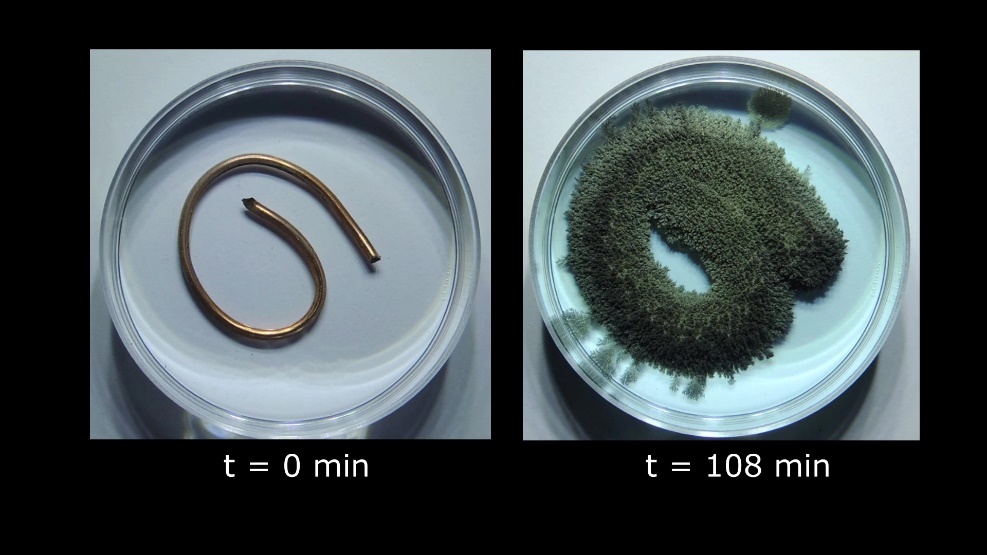 L’équation de la réaction qui se produit est :   Cu(s)  +  2 AgNO3(aq)    Cu(NO3)2(aq)  +  2 Ag(s) On peut en déduire que Cu est un réducteur plus fort que Ag ou encore que Cu2+ est un oxydant plus faible que Ag+.EXPLOITATION PÉDAGOGIQUEDans cette expérience, on observe la réaction entre le fil de cuivre et la solution aqueuse de nitrate d’argent. L’argent se dépose autour du fil de cuivre et la solution devient bleue caractéristique de la présence d'ion Cu 2+.L’équation de la réaction qui se produit est :   Cu(s)  +  2 AgNO3(aq)    Cu(NO3)2(aq)  +  2 Ag(s) On peut en déduire que Cu est un réducteur plus fort que Ag ou encore que Cu2+ est un oxydant plus faible que Ag+.EXPLOITATION PÉDAGOGIQUEDans cette expérience, on observe la réaction entre le fil de cuivre et la solution aqueuse de nitrate d’argent. L’argent se dépose autour du fil de cuivre et la solution devient bleue caractéristique de la présence d'ion Cu 2+.L’équation de la réaction qui se produit est :   Cu(s)  +  2 AgNO3(aq)    Cu(NO3)2(aq)  +  2 Ag(s) On peut en déduire que Cu est un réducteur plus fort que Ag ou encore que Cu2+ est un oxydant plus faible que Ag+.Lien(s) vers la vidéo : - https://oer.uclouvain.be/- Cette vidéo est exploitée dans un test de chimie sur https://www.diagnosciences.be/Lien(s) vers la vidéo : - https://oer.uclouvain.be/- Cette vidéo est exploitée dans un test de chimie sur https://www.diagnosciences.be/Lien(s) vers la vidéo : - https://oer.uclouvain.be/- Cette vidéo est exploitée dans un test de chimie sur https://www.diagnosciences.be/